介绍SQL Server 2008安装和配置过程，希望对大家有所帮助。1、选择版本,或者输入密钥自动识别版本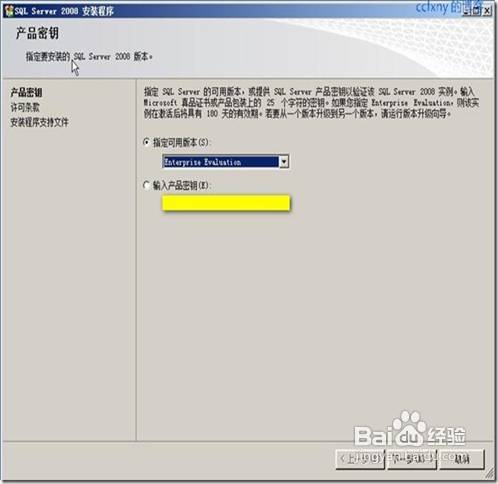 2、授权协议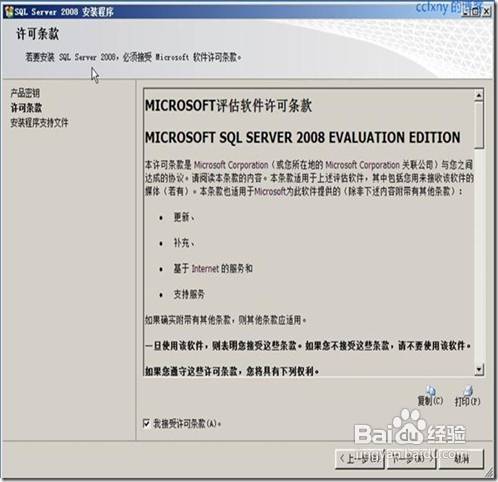 3、支持文件安装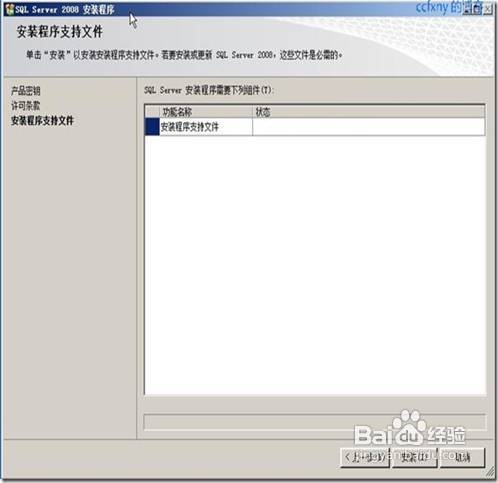 4、安装完成开始检查自身俩警告,一个是.NET警告,说没网络会延迟,或者需要下载文件一个数要打开端口,无视了,晚点再打开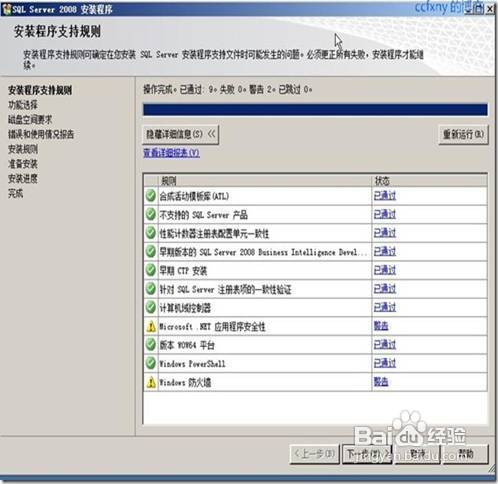 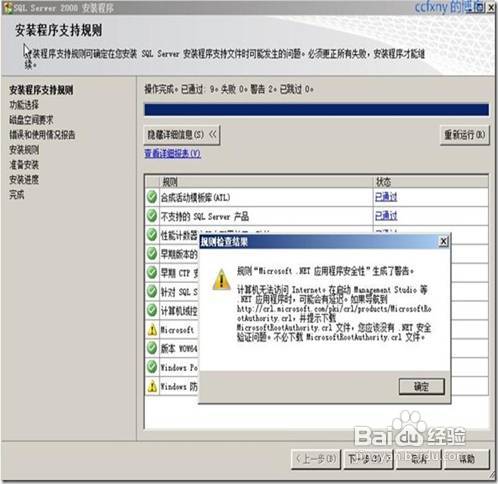 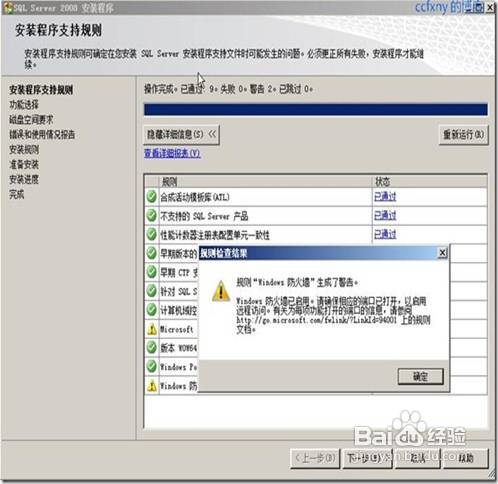 5、选择安装的功能,SQL数据库和管理工具选择实例驱动器检查选择服务账户,如图选择的是本地系统账户验证模式:sql和本地模式两种,输入密码,另外添加管理员,可以添加本地组或者当前用户密码复杂性策略通过增加可能密码的数量来阻止强力攻击。实施密码复杂性策略时，新密码必须符合以下原则：密码不得包含全部或部分用户帐户名。部分帐户名是指三个或三个以上两端用“空白”（空格、制表符、回车符等）或任何以下字符分隔的连续字母数字字符：逗号(,)、句点(.)、连字符(-)、下划线(_)或数字符号(#)。密码长度至少为八个字符。密码包含以下四类字符中的三类：拉丁文大写字母(A - Z)拉丁文小写字母(a - z)10个基本数字(0 - 9)非字母数字字符，如感叹号(!)、美元符号($)、数字符号(#)或百分号(%)。密码最长可为128个字符。使用的密码应尽可能长，尽可能复杂。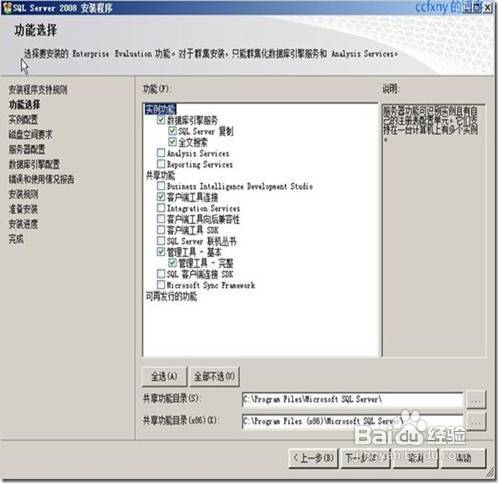 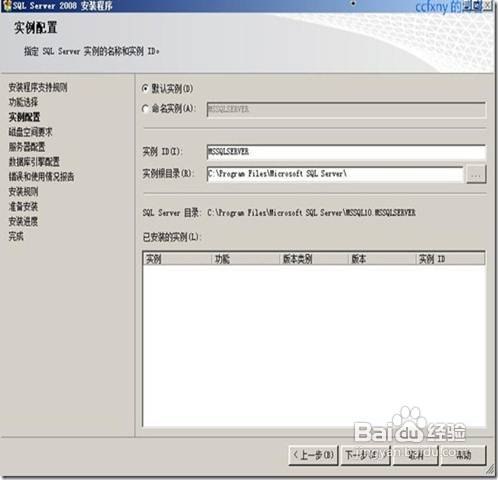 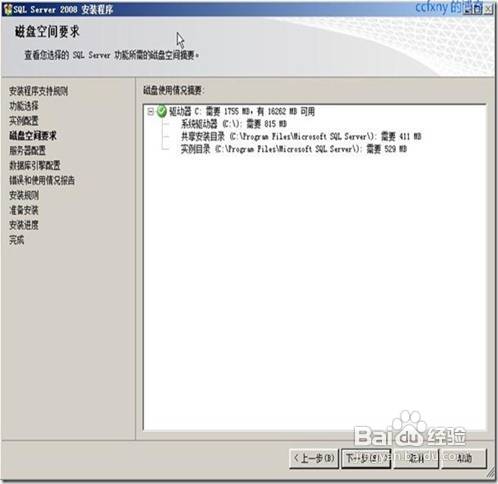 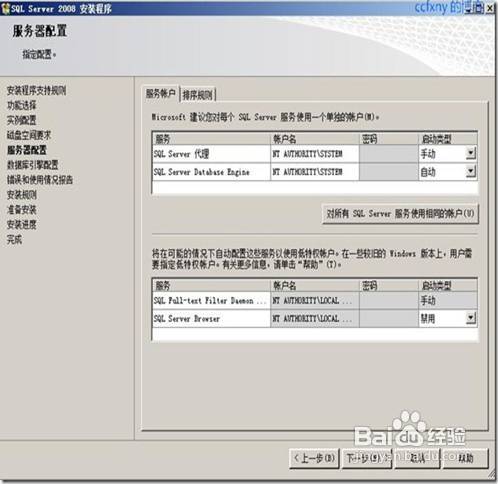 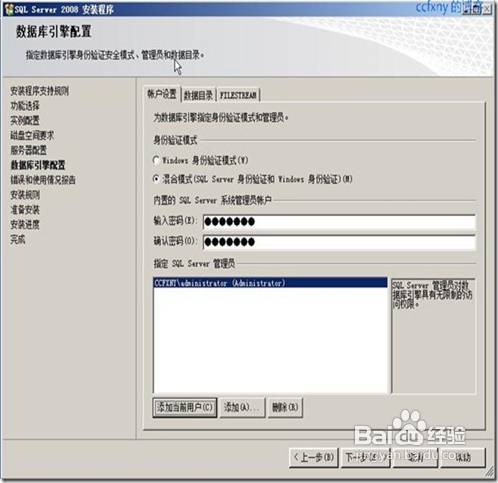 6、选择汇报微软选项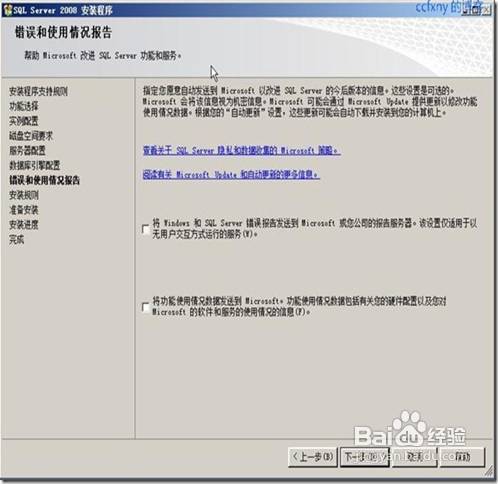 7、运行检查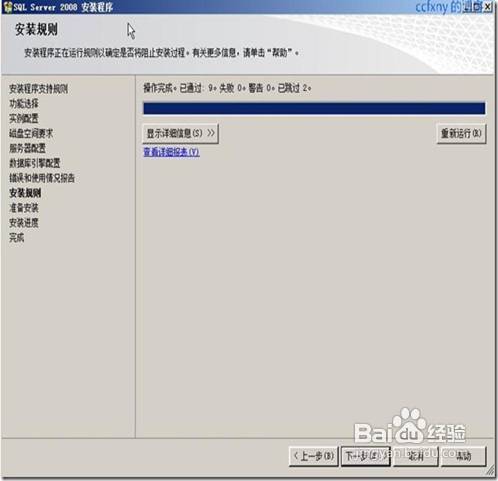 8、信息预览确认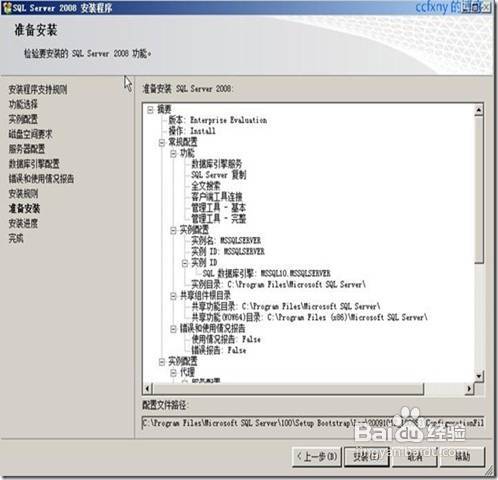 9、开始正式安装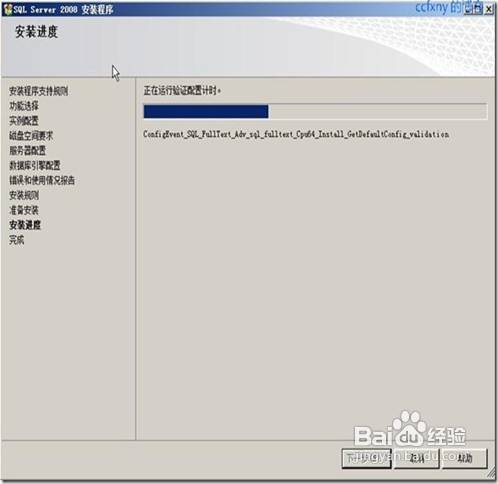 10、安装完成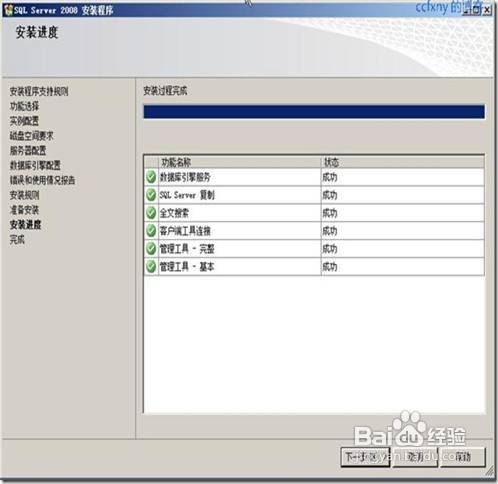 11、单击关闭完成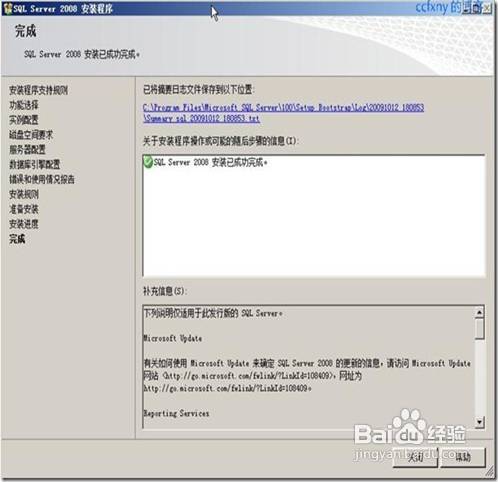 12、开始菜单中的sql2008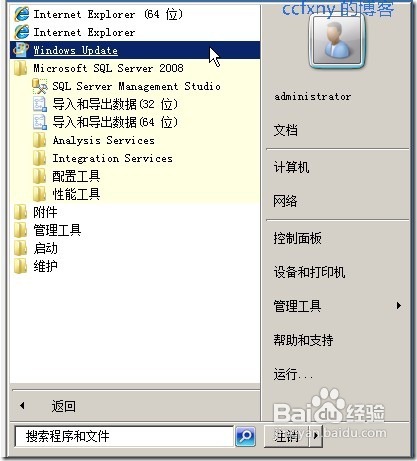 13、打开smse管理工具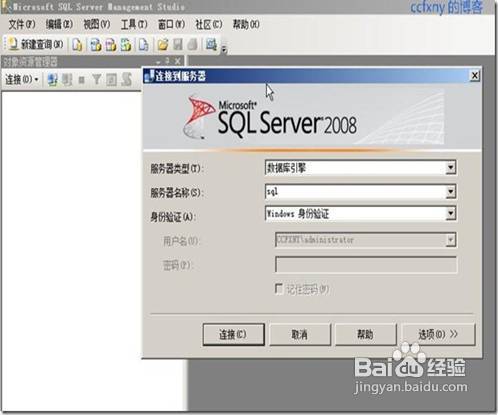 14、打开管理工具如图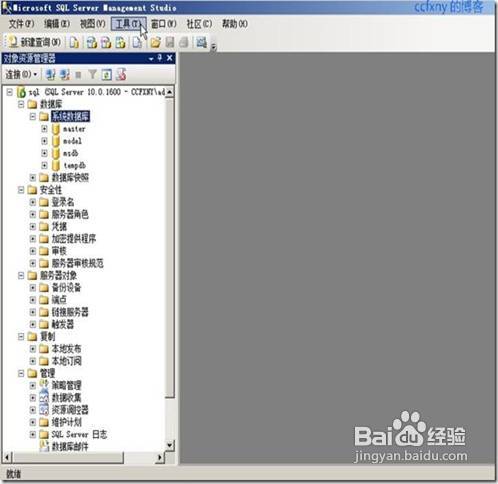 15、新建数据库选项居然有启动ps选项了,集成到sql2008了新建数据库页面已经抛弃了sql7.0,只兼容SQL Server 2000了,其他的倒没什么大的变化启动ps后如图在防火墙中新建入站规则,端口选择1433建立完成,可以在客户端作业了，呵呵。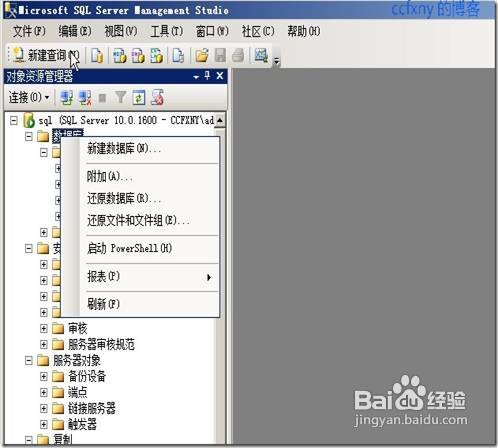 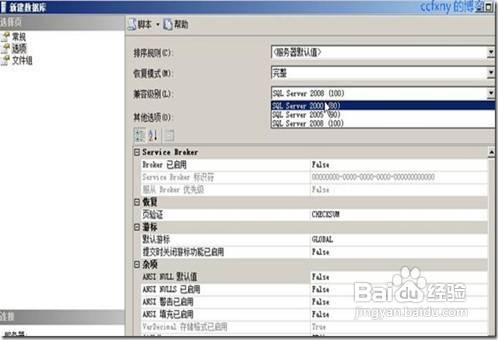 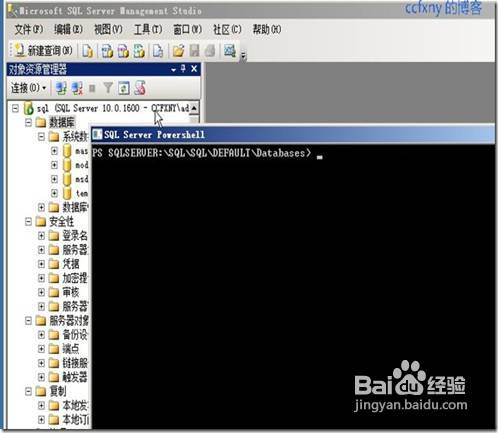 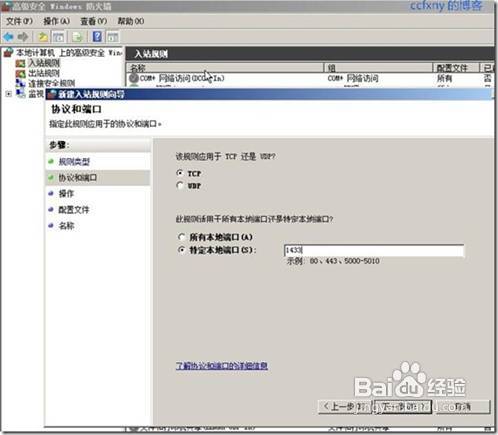 